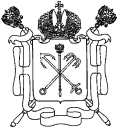 Правительство Санкт-ПетербургаКомитет по образованиюГосударственное бюджетное общеобразовательное учреждениегимназия № 498Невского района Санкт-Петербургаул. Новоселов,21  Санкт-Петербург, 193079                                                                Телефон/факс: (812) 446-18-57План внеурочной деятельностиобразовательной программы среднего общего образования на 2023/2024 учебный годИзвлечение из образовательной программы среднего общего образования (ФГОС)  Государственного бюджетного общеобразовательного учреждения гимназии № 498 Невского района Санкт-Петербурга на 2023/2024  учебный год,принятой Педагогическим советом гимназии, протокол от 25.05.2023 № 6, с учетом мнения Совета родителей, протокол от 23.05.2023 № 4, Совета обучающихся, протокол от 22.05.2023 № 4,утвержденной приказом директора гимназии от 25.05.2023 № 2953.2. План внеурочной деятельности образовательной программы среднего общего образования ГБОУ гимназии № 498 Невского района Санкт-Петербурга3.2.1. Пояснительная записка 1.  План внеурочной деятельности является частью организационного раздела основной образовательной программы среднего общего образования и представляет собой описание целостной системы функционирования образовательной организации в сфере внеурочной деятельности и включает:план организации деятельности ученических сообществ (групп старшеклассников), в том числе ученических классов, разновозрастных объединений по интересам, клубов; юношеских общественных объединений, организаций;план реализации курсов внеурочной деятельности по выбору обучающихся (предметные кружки, факультативы, ученические научные общества, школьные олимпиады по предметам программы средней школы);план воспитательных мероприятий.Согласно ФГОС СОО через внеурочную деятельность организацией, осуществляющей образовательную деятельность, реализуется основная образовательная программа (цели, задачи, планируемые результаты, содержание и организация образовательной деятельности при получении среднего общего образования). В соответствии с планом внеурочной деятельности создаются условия для получения образования всеми обучающимися, в том числе одаренными детьми, детьми с ограниченными возможностями здоровья и инвалидами.2. Инвариантный компонент плана внеурочной деятельности (вне зависимости от профиля) предполагает:организацию жизни ученических сообществ в форме клубных встреч (организованного тематического и свободного общения старшеклассников), участие обучающихся в делах классного ученического коллектива и в общих коллективных делах гимназии;проведение ежемесячного учебного собрания по проблемам организации учебного процесса, индивидуальных и групповых консультаций по вопросам организационного обеспечения обучения и обеспечения благополучия обучающихся в жизни образовательной организации.Вариативный компонент прописывается по отдельным профилям.4. Нормативная база разработки учебного плана. Закон Российской Федерации от 29.12.2012 г. (в ред. от 17.02.2023) № 273 – ФЗ «Об образовании в Российской Федерации»;Федеральный государственный образовательный стандарт начального общего образования, утвержденный приказом Минпросвещения России от 31.05.2021 № 286;Федеральный государственный образовательный стандарт основного общего образования, утвержденный приказом Минпросвещения России от 31.05.2021 № 287;Федеральный государственный образовательный стандарт среднего общего образования, утвержденный приказом Минпросвещения России от 12.08.2022 № 732;Приказ Министерства просвещения РФ от 18.05.2023 № 372 «Об утверждении федеральной образовательной программы начального общего  образования».Приказ Министерства просвещения РФ от 18.05.2023 № 370 «Об утверждении федеральной образовательной программы основного общего  образования».Приказ Министерства просвещения РФ от 18.05.2023 № 371 «Об утверждении федеральной образовательной программы среднего общего  образования».СанПиН 2.4.2.2821-10 «Санитарно–эпидемиологические требования к условиям и организации обучения в общеобразовательных учреждениях»Постановление Главного государственного санитарного врача Российской Федерации санитарного врача от 28.09.2020 № 28 «Об утверждении СП.2.4.3648-20 «Санитарно–эпидемиологические требования к организациям воспитания и обучения, отдыха и оздоровления детей и молодежи».Устав Государственного бюджетного общеобразовательного учреждения гимназии № 498 Невского района Санкт-Петербурга.5.  Содержание плана внеурочной деятельностиКоличество часов, выделяемых на внеурочную деятельность, за два года обучения на этапе средней школы составляет 612 часов. Величину недельной образовательной нагрузки, реализуемой через внеурочную деятельность, определяют за пределами количества часов, отведенных на освоение обучающимися учебного плана. Для недопущения перегрузки обучающихся допускается перенос образовательной нагрузки, реализуемой через внеурочную деятельность, на периоды каникул. Количество часов в неделю определяется в соответствии с образовательной программой среднего общего образования и по выбору учащихся и родителей (законных представителей): в Х классах выделяется 10 часов внеурочной деятельности, в XI – 8 часов.Годовой  план внеурочной деятельностиРеализация плана внеурочной деятельности предусматривает в течение года неравномерное распределение нагрузки. Так, при подготовке коллективных дел (в рамках инициативы ученических сообществ) и воспитательных мероприятий за 1–2 недели используется значительно больший объем времени, чем в иные периоды (между образовательными событиями).На курсы внеурочной деятельности по выбору обучающихся еженедельно расходуется до 4 часов, на организационное обеспечение учебной деятельности, на обеспечение благополучия обучающегося еженедельно до 1 часа.Инвариантный компонент плана внеурочной деятельности (вне зависимости от профиля) предполагает:организацию жизни ученических сообществ в форме клубных встреч (организованного тематического и свободного общения старшеклассников), участие обучающихся в делах классного ученического коллектива и в общих коллективных делах образовательной организации;проведение ежемесячного учебного собрания по проблемам организации учебного процесса, индивидуальных и групповых консультаций по вопросам организационного обеспечения обучения и обеспечения благополучия обучающихся в жизни образовательной организации.План организации деятельности ученических сообществ.Организация жизни ученических сообществ является важной составляющей внеурочной деятельности, направлена на формирование у обучающихся российской гражданской идентичности и таких компетенций, как:компетенция конструктивного, успешного и ответственного поведения в обществе с учетом правовых норм, установленных российским законодательством;социальная самоидентификация обучающихся посредством личностно значимой и общественно приемлемой деятельности, приобретение знаний о социальных ролях человека;компетенция в сфере общественной самоорганизации, участия в общественно значимой совместной деятельности.В гимназии деятельность ученических сообществ осуществляется в формат «Клубный путь» (полугодовой цикл мероприятий становится результатом соглашения клубных объединений, созданных в общеобразовательной организации);Формат организации деятельности ученических сообществ «Клубный путь» предполагает:существование в общеобразовательной организации групп по интересам обучающихся (клубов) в различных направлениях развития личности (спортивно-оздоровительное, духовно-нравственное, социальное, общеинтеллектуальное, общекультурное), в рамках занятий по интересам происходит подготовка и проведение итогового комплексного дела;деление учебного года на два полугодовых цикла;практику, когда обучающиеся самостоятельно выбирают группу по интересам (клуб), могут переходить из одного клуба в другой во время специально установленных периодов и по окончании полугодового цикла, когда обучающиеся могут оставаться в клубе весь год.Содержание образования обеспечивается за счет клубных занятий и совместных дел. Руководителями клубов могут выступать педагоги, родители, сами старшеклассники, представители общественности.В гимназии планируется организация следующих клубных объединений: литературный клуб «Слово», спортивный клуб,  клуб «Петербургские волонтеры», математическое сообщество «Точка опоры»,  ученическое научное общество.Комплексные дела «Клуб в гостях у клуба» представляют собой встречи групп по интересам обучающихся, в ходе которых кроме общения организуется презентация своих увлечений, результатов клубных занятий, достижений отдельных школьников и т.д.Примерный план организации деятельности клубов.I полугодиеОрганизационное занятие. Хронограф клуба. Выявление интересов и желаний участников. (1 час)Составление плана работы на год (1 час).Теоретические основы деятельности клуба (1 час). Организованная деятельность  по реализации плана (10 часов).Презентация деятельности клуба для учащихся и их родителей (1 час).Клуб в гостях у клуба. (1 час).Подведение промежуточных итогов работы (1 час).Итого: 16 часов.II полугодие.Организованная деятельность  по реализации плана (12 часов).Клуб в гостях у клуба. (2 час).Презентация деятельности клуба для учащихся и их родителей (1 час).Подведение итогов работы (1 час).Подготовка к общешкольной конференции (1 час).Общешкольная конференция клубов (1 час).Итого:  18 часов. За год: 34 часа.3.2.3. Курсы внеурочной деятельностиХ классИтого: по выбору учащихся 4 часа в неделю, 136 часов в год.XI  класс3.2.4. Вариативный компонент плана внеурочной  деятельностиВариативный компонент плана внеурочной деятельности формируется по отдельным профилям.В рамках реализации социально-экономического профиля Х   класс- в течение первого полугодия Х класса осуществляется подготовка к экскурсиям в рамках часов, отведенных на воспитательные мероприятия, курсы внеурочной деятельности по выбору учащихся. В период  осенних  каникул организуются следующие экскурсии ГУП «Горэлектротранс»  3ч.ОАО «Каравай»   3ч.Экономические отделы  государственных и коммерческих организаций 4 ч. В ходе познавательной деятельности на вышеперечисленных объектах реализуются индивидуальные, групповые и коллективные учебно-исследовательские проекты обучающихся;- во втором полугодии Х класса  в рамках часов, отведенных на курсы внеурочной деятельности по выбору обучающихся и воспитательные мероприятия, организуется подготовка к профессиональным пробам обучающихся, предусматривается подготовка и защита групповых проектов.В период  весенних каникул Х класса организуются экскурсии в организации профессионального и высшего образования для уточнения индивидуальных планов обучающихся в сфере продолжения образования. После поездок в рамках часов, отведенных на организацию жизни ученических сообществ, проводятся коллективные обсуждения, в ходе которых педагогами обеспечиваются анализ и рефлексия обучающимися собственных впечатлений о посещении образовательных организаций. Для учащихся, осваивающих образовательную программу социально-экономического профиля, организуются экскурсии в  Национальный исследовательский институт Высшая школа экономики - 4 ч., Санкт-Петербургский университет технологии и управления – 4 ч.Также в период весенних каникул на основе социального партнерства с Санкт-Петербургским государственным бюджетным учреждением «Центр содействия занятости и профессиональной ориентации молодежи «ВЕКТОР», интеграции с организациями дополнительного образования и сетевого взаимодействия с научными и производственными организациями- обеспечиваются профессиональные пробы обучающихся в социально-экономической сфере (до 8 ч.),-  организуются социальные практики  в сфере профессиональной коммуникации с широким кругом партнеров (до 8 ч.),В период летних каникул- обеспечиваются профессиональные пробы обучающихся в социально-экономической сфере (до 10 ч.),-  организуются социальные практики  в сфере профессиональной коммуникации с широким кругом партнеров (до 10 ч.).XI класс- в течение первого полугодия XI класса организуются  экскурсии в организации  высшего профессионального образования, а также посещение дней «открытых дверей» для уточнения индивидуальных планов обучающихся в сфере продолжения образования. После мероприятий в рамках часов,  отведенных на воспитательные мероприятия, курсы внеурочной деятельности по выбору учащихся, проводятся коллективные обсуждения, в ходе которых педагогами обеспечиваются анализ и рефлексия обучающимися собственных впечатлений о посещении образовательных организаций. Для учащихся, осваивающих образовательную программу социально-экономического профиля, организуются экскурсии в Санкт-Петербургский государственный экономический университет – 4 ч., Санкт-Петербургский государственный университет – 4 ч. В рамках часов, отведенных на воспитательные мероприятия, курсы внеурочной деятельности по выбору учащихся, проводится подготовка учащихся к защите индивидуального проекта (не менее 10 часов), а также групповая подготовка к межвузовским олимпиадам и олимпиадам Союза ректоров.- во втором полугодии ХI  класса  в рамках часов, отведенных на курсы внеурочной деятельности по выбору обучающихся и воспитательные мероприятия, организуется подготовка к профессиональным пробам обучающихся, предусматривается подготовка и защита групповых проектов.В каникулярное время в  XI классе предусматривается реализация задач активного отдыха, оздоровления обучающихся, поддержка инициатив старшеклассников, в том числе выезды на природу, туристические походы, поездки по территории России, организация «зрительского марафона» (коллективное посещение кинопоказов, театральных спектаклей, концертов, просмотр видеофильмов, посещение выставок, художественных музеев с обязательным коллективным обсуждением).Вариативный компонент плана внеурочной деятельности в рамках реализации социально-экономического профиляХ классХI классВариативный компонент плана внеурочной  деятельности в рамках реализации гуманитарного профиля.Вариативный компонент плана внеурочной деятельности в рамках реализации гуманитарного профиля.В 2023-2024 учебном году согласно распоряжению администрации Невского района Санкт-Петербурга от 10.08.2023 № 3183-р в гимназии создан предпрофессиональный педагогический класс по психолого-педагогическому направлению. В рамках реализации предпрофессиональной подготовки учащиеся осваивают курсы внеурочной деятельности «Основы педагогики», «Введение в психологию», участвуют в профессиональных пробах «Призвание – педагог», посещают районные и городские мероприятия психолого-педагогического направления, в том числе проводимые на базе РГПУ им А.И. Герцена.В рамках часов, отведенных на курсы внеурочной деятельности, организуется участие в профориентационном проекте «Герценовская СРЕДА» – комплексе мероприятий, направленных на совместную деятельность учителей школы, преподавателей вуза, студентов, школьников по формированию и развитию педагогической одаренности учащихся.В период осенних и весенних каникул в ходе проведения образовательных интенсивов осуществляется шефская деятельность учащихся предпрофессионального педагогического класса над учащимися 8-9 классов ОУ района, проявившими интерес к профессиям психолого-педагогической направленности. Для учащихся, осваивающих образовательную программу гуманитарного профиля,организуются экскурсии в Российский государственный педагогический университет им. А.И. Герцена - 4 ч., в Ленинградский государственный университет им. А.С. Пушкина – 4 ч., Педагогический колледж № 1 им. Н.А. Некрасова – 4 ч. После поездок проводятся коллективные обсуждения, в ходе которых педагогами обеспечиваются анализ и рефлексия обучающимися собственных впечатлений о посещении образовательных организаций и об особенностях профессиональной подготовки будущих педагогов.С целью создания условий для повышения мотивации к педагогической деятельности для учащихся предпрофессионального класса предусмотрен выезд в детский оздоровительный лагерь на психолого-педагогическую смену для обучения в Академии вожатского мастерства.Также в рамках часов, отведенных на курсы внеурочной деятельности, предусматривается разработка и защита групповых проектов психолого-педагогической направленности, подготовка к участию в конференциях по педагогике и в Межвузовской олимпиаде «Первый успех», проводимой для школьников, планирующих поступать в вузы на психолого-педагогические направления. В рамках реализации гуманитарного профиля- в течение первого полугодия Х  класса осуществляется подготовка к экскурсиям в рамках часов, отведенных на воспитательные мероприятия, курсы внеурочной деятельности по выбору учащихся. В период  осенних  каникул организуются следующие экскурсии ФГБУ «Российская национальная библиотека» 3ч.ФГБУК «Государственный академический Мариинский театр» 6 ч.В ходе познавательной деятельности на вышеперечисленных объектах реализуются индивидуальные, групповые и коллективные учебно-исследовательские проекты обучающихся;- во втором полугодии Х класса  в рамках часов, отведенных на курсы внеурочной деятельности по выбору обучающихся и воспитательные мероприятия, организуется подготовка к профессиональным пробам обучающихся, предусматривается подготовка и защита групповых проектов.В период весенних каникул Х класса организуются экскурсии в организации профессионального и высшего образования для уточнения индивидуальных планов обучающихся в сфере продолжения образования. После поездок в рамках часов, отведенных на организацию жизни ученических сообществ, проводятся коллективные обсуждения, в ходе которых педагогами обеспечиваются анализ и рефлексия обучающимися собственных впечатлений о посещении образовательных организаций. Для учащихся, осваивающих образовательную программу гуманитарного профиля, организуются экскурсии в  Российский государственный педагогический университет им. А.И.Герцена - 4 ч.,  Санкт-Петербургский государственный институт культуры – 4 ч.Также в период весенних каникул на основе социального партнерства с Санкт-Петербургским государственным бюджетным учреждением «Центр содействия занятости и профессиональной ориентации молодежи «ВЕКТОР», интеграции с организациями дополнительного образования и сетевого взаимодействия с научными и производственными организациями- обеспечиваются профессиональные пробы обучающихся в педагогической деятельности (до 8 ч.),-  организуются социальные практики  в сфере профессиональной коммуникации в сфере культуры (до 8 ч.),В период летних каникул- обеспечиваются профессиональные пробы обучающихся в педагогической днятельности (до 10 ч.),- организуются социальные практики  в сфере профессиональной коммуникации в сфере культуры (до 10 ч.).XI класс- в течение первого полугодия XI  класса организуются  экскурсии в организации  высшего профессионального образования, а также посещение дней «открытых дверей» для уточнения индивидуальных планов обучающихся в сфере продолжения образования. После мероприятий в рамках часов,  отведенных на воспитательные мероприятия, курсы внеурочной деятельности по выбору учащихся, проводятся коллективные обсуждения, в ходе которых педагогами обеспечиваются анализ и рефлексия обучающимися собственных впечатлений о посещении образовательных организаций. Для учащихся, осваивающих образовательную программу социально-экономического профиля, организуются экскурсии в Ленинградский государственный университет им А.С.Пушкина – 4 ч., Санкт-Петербургский государственный университет – 4 ч. В рамках часов, отведенных на воспитательные мероприятия, курсы внеурочной деятельности по выбору учащихся, проводится подготовка учащихся к защите индивидуального проекта (не менее 10 часов), а также групповая подготовка к межвузовским олимпиадам и олимпиадам Союза ректоров.- во втором полугодии ХI  класса  в рамках часов, отведенных на курсы внеурочной деятельности по выбору обучающихся и воспитательные мероприятия, организуется подготовка к профессиональным пробам обучающихся, предусматривается подготовка и защита групповых проектов.В каникулярное время в XI классе предусматривается реализация задач активного отдыха, оздоровления обучающихся, поддержка инициатив старшеклассников, в том числе выезды на природу, туристические походы, поездки по территории России, организация «зрительского марафона» (коллективное посещение кинопоказов, театральных спектаклей, концертов, просмотр видеофильмов, посещение выставок, художественных музеев с обязательным коллективным обсуждением).Х классХI классВариативный компонент плана внеурочной деятельности в рамках реализации естественнонаучного профиля Х класс- в течение первого полугодия X класса осуществляется подготовка к поездкам и экскурсиям в рамках часов, отведенных на воспитательные мероприятия, курсы внеурочной деятельности по выбору обучающихся.В осенние каникулы Х класса организуются поездки и экскурсии- Зоологический музей РАН – 3 ч.- Музей медицины и военно-медицинской службы - 3 ч.-ЗАО «Аист» (химическая промышленность) – 4 ч.В ходе познавательной деятельности на вышеперечисленных объектах реализуются индивидуальные, групповые и коллективные учебно-исследовательские проекты обучающихся;- во втором полугодии Х класса в рамках часов, отведенных на курсы внеурочной деятельности по выбору обучающихся и воспитательные мероприятия, организуется подготовка к профессиональным пробам обучающихся, предусматривается подготовка и защита групповых проектов.В период весенних каникул Х класса организуются экскурсии в организации профессионального и высшего образования для уточнения индивидуальных планов обучающихся в сфере продолжения образования. После поездок в рамках часов, отведенных на организацию жизни ученических сообществ, проводятся коллективные обсуждения, в ходе которых педагогами обеспечиваются анализ и рефлексия обучающимися собственных впечатлений о посещении образовательных организаций. Для учащихся, осваивающих образовательную программу естественнонаучного профиля, организуются экскурсии в ФГБОУ ВО Санкт-Петербургский педиатрический медицинский университет - 4 ч., ФГБОУ ВО Санкт-Петербургский химико-фармацевтический университет – 4 ч.Также в период весенних каникул на основе социального партнерства с Санкт-Петербургским государственным бюджетным учреждением «Центр содействия занятости и профессиональной ориентации молодежи «ВЕКТОР», интеграции с организациями дополнительного образования и сетевого взаимодействия с научными и производственными организациями- обеспечиваются профессиональные пробы обучающихся в естественнонаучной сфере (до 8 ч.),-  организуется практика  в эколого-биологической сфере (до 8 ч.),- организуется лабораторная практика (до 8 ч.)В период  летних каникул- обеспечиваются профессиональные пробы обучающихся в естественнонаучной сфере (до 10 ч.),-  организуется практика  в эколого-биологической сфере (до 10 ч.).XI класс- в течение первого полугодия XI  класса организуются  экскурсии в организации  высшего профессионального образования, а также посещение дней «открытых дверей» для уточнения индивидуальных планов обучающихся в сфере продолжения образования. После мероприятий в рамках часов,  отведенных на воспитательные мероприятия, курсы внеурочной деятельности по выбору учащихся, проводятся коллективные обсуждения, в ходе которых педагогами обеспечиваются анализ и рефлексия обучающимися собственных впечатлений о посещении образовательных организаций. Для учащихся, осваивающих образовательную программу социально-экономического профиля, организуются экскурсии в Санкт-Петербургскую академию ветеринарной медицины – 4 ч., Санкт-Петербургский государственный  лесотехнический университет им. С.М.Кирова – 4 ч. В рамках часов, отведенных на воспитательные мероприятия, курсы внеурочной деятельности по выбору учащихся, проводится подготовка учащихся к защите индивидуального проекта (не менее 10 часов), а также групповая подготовка к межвузовским олимпиадам и олимпиадам Союза ректоров.- во втором полугодии ХI  класса  в рамках часов, отведенных на курсы внеурочной деятельности по выбору обучающихся и воспитательные мероприятия, организуется подготовка к профессиональным пробам обучающихся, предусматривается подготовка и защита групповых проектов.В каникулярное время в  XI классе предусматривается реализация задач активного отдыха, оздоровления обучающихся, поддержка инициатив старшеклассников, в том числе выезды на природу, туристические походы, поездки по территории России, организация «зрительского марафона» (коллективное посещение кинопоказов, театральных спектаклей, концертов, просмотр видеофильмов, посещение выставок, художественных музеев с обязательным коллективным обсуждением).Вариативный компонент плана внеурочной деятельности в рамках реализации естественнонаучного профиляХI классВариативный компонент плана внеурочной деятельности в рамках реализации технологического профиля- в течение первого полугодия Х класса осуществляется подготовка к поездкам и экскурсиям в рамках часов, отведенных на воспитательные мероприятия, курсы внеурочной деятельности по выбору обучающихся.В осенние каникулы Х класса организуются поездки и экскурсии- АО «ГОЗ Обуховский завод» (концерн «Алмаз-Антей») -3 ч.- Холдинг «Ленполиграфмаш» - 3 ч.- ООО «Хендэ Мотор Мануфактуринг Рус» - 4ч. В ходе познавательной деятельности на вышеперечисленных объектах реализуются индивидуальные, групповые и коллективные учебно-исследовательские проекты обучающихся. Во втором полугодии Х класса в рамках часов, отведенных на курсы внеурочной деятельности по выбору обучающихся и воспитательные мероприятия, организуется подготовка к профессиональным пробам обучающихся, предусматривается подготовка и защита групповых проектов.В период весенних каникул Х класса организуются экскурсии в организации профессионального и высшего образования для уточнения индивидуальных планов обучающихся в сфере продолжения образования. После экскурсий в рамках часов, отведенных на организацию жизни ученических сообществ, проводятся коллективные обсуждения, в ходе которых педагогами обеспечиваются анализ и рефлексия обучающимися собственных впечатлений о посещении образовательных организаций. Для учащихся, осваивающих образовательную программу социально-экономического профиля, организуются экскурсии в ФГАОУ ВО «Санкт-Петербургский государственный университет аэрокосмического приборостроения» - 4 ч., Санкт-Петербургский национальный исследовательский университет информационных технологий, механики и оптики – 4 ч.Также в период весенних каникул на основе социального партнерства с Санкт-Петербургским государственным бюджетным учреждением «Центр содействия занятости и профессиональной ориентации молодежи «ВЕКТОР», интеграции с организациями дополнительного образования и сетевого взаимодействия с научными и производственными организациями- обеспечиваются профессиональные пробы обучающихся в  технической сфере (до 8 ч.),- организуется практика  в сфере информационных технологий (до 8 ч.),- организуется лабораторная практика (до 8 ч.)В период  летних каникул- обеспечиваются профессиональные пробы обучающихся в технической сфере (до 10 ч.),- организуется практика в сфере информационных технологий (до 10 ч.).XI класс- в течение первого полугодия XI класса организуются  экскурсии в организации  высшего профессионального образования, а также посещение дней «открытых дверей» для уточнения индивидуальных планов обучающихся в сфере продолжения образования. После мероприятий в рамках часов,  отведенных на воспитательные мероприятия, курсы внеурочной деятельности по выбору учащихся, проводятся коллективные обсуждения, в ходе которых педагогами обеспечиваются анализ и рефлексия обучающимися собственных впечатлений о посещении образовательных организаций. Для учащихся, осваивающих образовательную программу социально-экономического профиля, организуются экскурсии в Санкт-Петербургский политехнический университет им. Петра Великого – 4 ч., Санкт-Петербургский государственный технологический институт – 4 ч. В рамках часов,  отведенных на воспитательные мероприятия, курсы внеурочной деятельности по выбору учащихся, проводится подготовка учащихся к защите индивидуального проекта (не менее 10 часов), а также групповая подготовка к межвузовским олимпиадам и олимпиадам Союза ректоров.- во втором полугодии ХI  класса в рамках часов, отведенных на курсы внеурочной деятельности по выбору обучающихся и воспитательные мероприятия, организуется подготовка к профессиональным пробам обучающихся, предусматривается подготовка и защита групповых проектов.В каникулярное время в  XI классе предусматривается реализация задач активного отдыха, оздоровления обучающихся, поддержка инициатив старшеклассников, в том числе выезды на природу, туристические походы, поездки по территории России, организация «зрительского марафона» (коллективное посещение кинопоказов, театральных спектаклей, концертов, просмотр видеофильмов, посещение выставок, художественных музеев с обязательным коллективным обсуждением).Вариативный компонент плана внеурочной  деятельности в рамках реализации технологического профиляХ классХI класс3.2.5. План воспитательных мероприятий.Воспитательные мероприятия нацелены на формирование мотивов и ценностей обучающегося в таких сферах, как:отношение обучающихся к себе, к своему здоровью, к познанию себя, самоопределению и самосовершенствованию (включает подготовку к непрерывному образованию в рамках осуществления жизненных планов);отношение обучающихся к России как к Родине (Отечеству) (включает подготовку к патриотическому служению);отношения обучающихся с окружающими людьми (включает подготовку к общению со сверстниками, старшими и младшими);отношение обучающихся к семье и родителям (включает подготовку личности к семейной жизни);отношение обучающихся к закону, государству и к гражданскому обществу (включает подготовку личности к общественной жизни);отношение обучающихся к окружающему миру, к живой природе, художественной культуре (включает формирование у обучающихся научного мировоззрения);трудовые и социально-экономические отношения (включает подготовку личности к трудовой деятельности).Годовой план воспитательных мероприятий.Для учащихся Х классов запланированы экскурсии общекультурного направленияПосещение театров Санкт-Петербурга (в соответствии с репертуаром)Для учащихся ХI классов  запланированы экскурсии общекультурного направленияПосещение театров Санкт-Петербурга (в соответствии с репертуаром)При планировании внеурочной деятельности учитываются наличные условия: здание организации, осуществляющей образовательную деятельность, набор и размещение помещений для осуществления образовательной деятельности, активной деятельности, отдыха, питания и медицинского обслуживания обучающихся, их площадь, освещенность и воздушно-тепловой режим, расположение и размеры рабочих, учебных зон и зон для индивидуальных занятий.ПериодЖизнь ученических сообществВнеурочная деятельность по предметам школьной программыВоспитательные мероприятияВоспитательные мероприятияВсегоПериодЖизнь ученических сообществВнеурочная деятельность по предметам школьной программыинвариантная частьвариативная частьХ классХ классХ классХ классХ классХ класс1-е полугодие 16 недель1664942148Осенние каникулы13 10232-е полугодие 18 недель1872951169Весенние каникулы16  1026Летние каникулы1010ИТОГО3413657113340ХI классХI классХI классХI классХI классХI класс1 полугодие16 недель16641026133Осенние каникулы1510252 полугодие18 недель18721812312Весенние каникулы5628ИТОГО341364854272ВсегоВсего612№Курс внеурочной деятельностиКоличество часов в неделюКоличество часов в годРазговоры о важном134Россия - мои горизонтыСовременная экономика и финансовая грамотность134Введение в психологию134Основы педагогики134Начала психологии как науки.134Английский язык в деловой и научной сферах.134Решение экономических задач.134Математические методы в физике.134Методология исследовательской деятельности134Основы журналистики.134Немецкий язык в научной деятельности.134Карьерная ориентация134Педагог. Введение в специальность134№Курс внеурочной деятельностиКоличество часов в неделюКоличество часов в годРазговоры о важном134Россия - мои горизонтыПуть к карьере: гибкие навыки и  функциональная грамотностьФизика, человек, здоровье.134Химия в контексте  культуры134Медицина в зеркале истории134Английский язык  в  научной деятельности.134Современная экономика и финансовая грамотность.134Путь к созданию текста.134Нестандартные методы Евклидовой геометрии134Государство и безопасность в новой и новейшей истории134Основы философских знаний.134Немецкий язык в научной деятельности.134Основы журналистики.134ПериодВид деятельностиКоличество часовОсенние каникулыЭкскурсии10Осенние каникулыРеализация групповых проектов3Весенние каникулыПрофессиональные пробы и социальные практики8Весенние каникулыРеализация групповых проектов4Весенние каникулыЭкскурсии в ОУ ВПО4Летние каникулыПрофессиональные пробы и социальные практики10Итого в годИтого в год39ПериодВид деятельностиКоличество часовОсенние каникулыЭкскурсии в ОУ ВПО8Осенние каникулыРеализация индивидуальных проектов5Весенние каникулыКонкурсные мероприятия ОУ ВПО8Весенние каникулыЭкскурсии в ОУ ВПО4Итого в годИтого в год25ПериодВид деятельностиКоличество часовОсенние каникулыЭкскурсии10Осенние каникулыРеализация групповых проектов3Весенние каникулыПрофессиональные пробы и социальные практики8Весенние каникулыРеализация групповых проектов4Весенние каникулыЭкскурсии в ОУ ВПО4Летние каникулыПрофессиональные пробы и социальные практики10Итого в годИтого в год39ПериодВид деятельностиКоличество часовОсенние каникулыЭкскурсии в ОУ ВПО8Осенние каникулыРеализация индивидуальных проектов5Весенние каникулыКонкурсные мероприятия ОУ ВПО8Весенние каникулыЭкскурсии в ОУ ВПО4Итого в годИтого в год25ПериодВид деятельностиКоличество часовОсенние каникулыЭкскурсии10Осенние каникулыРеализация групповых проектов3Весенние каникулыПрофессиональные пробы и социальные практики8Весенние каникулыРеализация групповых проектов4Весенние каникулыЭкскурсии в ОУ ВПО4Летние каникулыПрофессиональные пробы и социальные практики10Итого в годИтого в год39ПериодВид деятельностиКоличество часовОсенние каникулыЭкскурсии в ОУ ВПО8Осенние каникулыРеализация индивидуальных проектов5Весенние каникулыКонкурсные мероприятия ОУ ВПО8Весенние каникулыЭкскурсии в ОУ ВПО4Итого в годИтого в год25ПериодВид деятельностиКоличество часовОсенние каникулыЭкскурсии10Осенние каникулыРеализация групповых проектов3Весенние каникулыПрофессиональные пробы и социальные практики8Весенние каникулыРеализация групповых проектов4Весенние каникулыЭкскурсии в ОУ ВПО4Летние каникулыПрофессиональные пробы и социальные практики10Итого в годИтого в год39ПериодВид деятельностиКоличество часовОсенние каникулыЭкскурсии в ОУ ВПО8Осенние каникулыРеализация индивидуальных проектов5Весенние каникулыКонкурсные мероприятия ОУ ВПО8Весенние каникулыЭкскурсии в ОУ ВПО4Итого в годИтого в год25ДатаМероприятие01.09.2023Праздник «Здравствуй, школа!»02.09.2023Урок толерантности «Помнить, чтобы жить»  в память трагедии в Беслане в рамках Декады противодействия идеологии терроризма и экстремизма в гимназии08.09.2023Выступление лекторских групп 10-х классов на классных часах, посвященных дню начала блокады Ленинграда. 09.09.2023Проект «Радио на миллион». Старт нового сезона, отбор кандидатов.15.09.2023Выборы председателя Совета старшеклассников16.09.2023-май 2024Клуб «Дебаты». Старшая лига. Старт участия в Интеллектуальном соревновании старшеклассников «Игра ума».05.10.2023Праздничная постановка «Юбилей гимназии» силами учащихся 4-11 классов, посвященная Дню учителя19.10.2023Конкурс чтецов, посвященный Дню образования Царскосельского лицея.21.10.2023Всероссийские уроки безопасности в сети Интернет07.11.2023Выпуск газет, посвященных Дню народного единства.16.11.2023Круглый стол «Дети разных народов» в рамках Недели толерантности. 17.11.2023Литературно-музыкальный конкурс «Земля – наш общий дом» в рамках Недели толерантности01.12.2023Лекции ко Дню борьбы со СПИДом, уроки профилактики в 8-11 классах05-09.12.2023Неделя дублера в гимназии12.12.2023Дебаты «Мои права и обязанности», посвященные Дню Конституции РФ, в рамках Месяца правовых знаний в гимназии23.12.2023«Поющая планета» Конкурс праздничной песни в преддверии Нового года.23.01.2024Акция «БабушкиНА радость» ко Дню снятия блокады Ленинграда. Помощь Дому ветеранов силами Клуба волонтеров.27.01.2024Литературно-музыкальная композиция «Я говорю с тобой из Ленинграда», посвященная Дню полного освобождения Ленинграда от фашистской блокады.27.01.2024Урок памяти «Блокадный хлеб» в рамках Всероссийской акции «Блокадный хлеб»30.01.2024Неделя безопасного Интернета08.02.2024Тематические классные часы в 1-11 классах, посвященные Дню российской науки10.02.2024Литературная гостиная «Пока в России Пушкин длится, метелям не задуть свечу…» ко Дню памяти А.С. Пушкина20.02.2024Школьный тур Всероссийского конкурса чтецов «Живая классика»Февраль 2024Выезд учащихся в ЗЦ ДЮТ «Зеркальный». Тематическая смена «Кто, если не мы?»22.02.2024Соревнования «А ну-ка, мальчики!», посвященные Дню защитника Отечества.20-24.02.2024Уроки мужества, посвященные Дню защитника Отечества.06.03.2024Праздничный концерт, посвященный Международному женскому дню.20.03.2024Встреча с победителями и полуфиналистами Всероссийского конкурса «Большая перемена» в рамках информационной кампании по привлечению старшеклассников к участию в Конкурсе.03.04.2024Мероприятия в рамках Месячника антинаркотических мероприятий. Профилактическая игра «Будь здоров, играя».12.04.2024Гагаринский урок19.04.2024Тематические классные часы в 7-11 классах «Без срока давности», приуроченные ко Дню памяти о геноциде советского народа нацистами и их пособниками в годы Великой Отечественной войны.21.04.2024Экологическая акция, приуроченная ко Всемирному дню Земли.05.05.2024Фестиваль военной песни, посвященный Дню Победы08.05.2024Участие в траурно-торжественном церемониале на Невском воинском захоронении «Журавли».17.05.2024Информминутки в рамках мероприятий, посвященных Детскому телефону доверия, силами учащихся 10-11 классов.19.05.2024Конференция, посвящённая проектной деятельности классных коллективов в 2022-2023 уч.году25.05.2024Последний звонокПериодУчреждение культурыТемаКоличество часовСентябрьГосударственный Русский Музей«Русское искусство II половины XIX века»3 ч.СентябрьМузей-усадьба «Ясная поляна»Жизнь и творчество Л. Н.Толстого10 ч.ОктябрьМузей «Разночинный Петербург»Разночинцы в Петербурге3 ч.НоябрьМузей-квартира Н.А.НекрасоваЖизнь и творчество Н.А.Некрасова3 ч.ЯнварьАвтобусная экскурсияДостоевский в Петербурге. Петербург Достоевского.4 ч.ФевральМузей-квартира Ф.М.ДостоевскогоЖизнь и творчество  Ф.М.Достоевского3 ч.МартГосударственный ЭрмитажГалерея героев 1812 года.3 ч.ПериодУчреждение культурыТемаКоличество часовСентябрьГосударственный Русский Музей«Русское искусство начала XX века»3 ч.ОктябрьАвтобусная экскурсия с посещением музея-квартиры А.А.БлокаСеребряный век русского поэзии.Жизнь и творчество А.А. Блока 5 ч.НоябрьМузей-квартира А.А.АхматовойЖизнь и творчество А.А.Ахматовой3 ч.ДекабрьМузей М.А.Булгакова  (Москва)Жизнь и творчество М.А..Булгакова10 ч.МартМузей современного искусства «Эрарта»Искусство ХХI века3 ч.